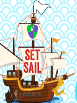 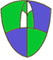 The focus for this term will be:Literacy and English:Reading – class novel study on ‘Holes’. Literacy Circles focusing on Bloom’s questions.Writing – Big Writing – focus on V.C.O.P. and correct grammar. Talking & Listening – class talk focusing on presentation skills. Numeracy and Mathematics:Number – focus on written addition, subtraction, multiplication and division. Recap of times tables and ensuring quick and accurate recall.Place Value – rounding numbers up to 2 decimal places. Recognising numbers up to 7 digits and 2 decimal places. Measurement – transition work with Broxburn Academy.Number talks – focusing on developing mental maths strategies. Health and Wellbeing:Rights Respecting Schools – class charter development P.E. – developing team building and communication skills. Developing fitness and stamina. Assessing and managing risks in emergency situations – Risk Factory trip (P7 only).Internet Safety Developing a growth mindset and aspirations for the future. Interdisciplinary Learning:Our Dynamic Earth – investigating how the world has changed and is changing because of climate change and how we as responsible citizens can help slow down the effects. Any other information:P.E. will be on a Wednesday (indoor) and Thursday (outdoor) and children will need to bring suitable kit for these. Class trip to Dynamic Earth on 12th October – letters will be sent out in the near future. Home learning will be issued once this term and will be due back in the week before the October break. 